Wedstrijd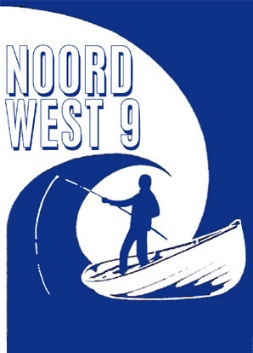             Programma  2022									Versie 4, 20-02-2022.Wintercompetitie 2021-2022Zondag	6 maart		aanvang  11.00 uur		4e Winterwedstrijd.Zondag	20 maart		aanvang  11.00 uur		5e Winterwedstrijd.Zondag	27 maart		aanvang  11.00 uur		6e Winterwedstrijd.Zomercompetitie 2022Zondag	10 april		aanvang  10.00 uur	1e Zomerwedstrijd.Tevens Prijsuitreiking Wintercompetitie van 2021-2022.Zondag	15 mei		aanvang  10.00 uur	2e Zomerwedstrijd.Zondag	  3 juli			aanvang  10.00 uur	3e Zomerwedstrijd.Zondag	28 augustus		aanvang  10.00 uur	4e Zomerwedstrijd.Zondag	18 september	aanvang  10.00 uur	5e Zomerwedstrijd.	Wintercompetitie 2022-2023Zondag	23 oktober		aanvang  11.00 uur		1e Winterwedstrijd.Tevens Prijsuitreiking Zomercompetitie van 2022.Zondag	13 november		aanvang  11.00 uur		2e Winterwedstrijd.Zondag	11 december		aanvang  11.00 uur		3e Winterwedstrijd.NFB Competitie 2022Zaterdag	  2 april		aanvang  09.00 uur		Katwijk, de Brittenburgh.Zaterdag	23 april		aanvang  09.00 uur		Egmond, Nacht en Ontij.Zaterdag 	10 september	aanvang 9.00 uur		3e NFB wedstrijd in Petten.Zaterdag	12 november		aanvang  09.00 uur		’s Gravenzande.De datum van het NK Kleinboot 2022 is nog niet bekend.